Student Name:  	EAST LOS ANGELES COLLEGEID Number:  	(IGETC) Intersegmental General Education Transfer Curriculum Certification Request FormThe IGETC is a program of courses which fulfill lower division general education requirements for either the UC or CSU system.Requesting:	UC IGETC	CSU IGETCI met with a counselor within the last six months and verified that I am eligible for IGETC certification.Transcript Request Form is attached. An official certified transcript will be mailed directly to the university.PASS ALONG: If you are using courses from other colleges for certification, please check the Pass Along box and list colleges below. All non-LACCD transcripts must be mailed directly from the school to the East Los Angeles College Office of Admissions.Note: for AP, IB or foreign language competency you must file a separate General Petition for each requesting credit. Appropriate documentation must be on file.  For Foreign language competency from a foreign secondary school, a copy of the transcript should be attached to the General Petition.College or Universities Attended (Transcripts must include final grades) 		Transcripts on file 		Transcripts on fileAdvanced Placement Credit (AP): Check box if you have AP credit you want to use toward IGETC GE areas.College Board Transcript on fileInternational Baccalaureate Credit (IB): Check box if you have IB credit you want to use toward IGETC GE areas.IB Transcript of Results on fileForeign Language Competency (IGETC Area 6A): Check applicable box if area not met by college courses, but through completion of two years of the same foreign language in high school, Advanced Placement (AP), International Baccalaureate (IB) or foreign secondary school (*see below).High School Attended	Foreign Language CompletedAP or IB exam (list exam)High School Transcript on fileCollege Board Transcript on fileCompletion of two years of formal schooling at 6th grade level or higher in a foreign secondary school where the language of instruction is not English. Approved by General PetitionI understand the terms and conditions for IGETC Certification, and I am requesting that my attached transcript request be evaluated for possible certification.Signature  	Date 	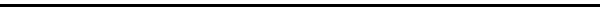 Revised 11/23/2016 Counseling DepartmentThis form needs to accompany the Transcript Request Form.